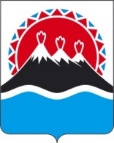 МИНИСТЕРСТВОСОЦИАЛЬНОГО БЛАГОПОЛУЧИЯ И СЕМЕЙНОЙ ПОЛИТИКИКАМЧАТСКОГО КРАЯПРИКАЗ № [Номер документа]-пг. Петропавловск-Камчатский                                                   [Дата регистрации]Об утверждении положения об условиях и порядке премирования руководителей краевых государственных учреждений, подведомственных Министерству социального благополучия и семейной политики Камчатского края, а также показателей эффективности деятельности краевых государственных учреждений, подведомственных Министерству социального благополучия и семейной политики Камчатского края, и критериев их оценкиРуководствуясь статьями 135, 144 и 145 Трудового кодекса Российской Федерации, частью 7.1 постановления Правительства Камчатского края от 28.11.2008 № 357-ППРИКАЗЫВАЮ:1. Утвердить:1) Положение об условиях и порядке премирования руководителей краевых государственных учреждений, подведомственных Министерству социального благополучия и семейной политики Камчатского края, согласно приложению 1 к настоящему приказу;2) Положение о Комиссии по оценке показателей эффективности деятельности краевых государственных учреждений, подведомственных Министерству социального благополучия и семейной политики Камчатского края, согласно приложению 2 к настоящему приказу;3) Показатели эффективности деятельности краевых государственных казенных учреждений, подведомственных Министерству социального благополучия и семейной политики Камчатского края, и критерии их оценки согласно приложению 3 к настоящему приказу;4) Показатели эффективности деятельности краевых государственных автономных учреждений, подведомственных Министерству социального благополучия и семейной политики Камчатского края (за исключением стационарных организаций социального обслуживания населения), и критерии их оценки согласно приложению 4 к настоящему приказу;5) Показатели эффективности деятельности краевых государственных автономных учреждений, подведомственных Министерству социального благополучия и семейной политики Камчатского края (стационарных организаций социального обслуживания населения), и критерии их оценки согласно приложению 5 к настоящему приказу;6) Показатели эффективности деятельности краевых государственных бюджетных учреждений, подведомственных Министерству социального благополучия и семейной политики Камчатского края, и критерии их оценки согласно приложению 6 к настоящему приказу.2. Признать утратившим силу приказ Министерства социального развития и труда Камчатского края от 22.06.2020 № 847-п «Об утверждении положения об условиях и порядке премирования руководителей краевых государственных учреждений, подведомственных Министерству социального развития и труда Камчатского края, а также показателей эффективности деятельности краевых государственных казенных учреждений, подведомственных Министерству социального развития и труда Камчатского края, и критериев их оценки».3. Настоящий приказ вступает в силу после дня его официального опубликования и распространяется на правоотношения, возникшие с 01.01.2021.Приложение 1 к приказуМинистерства социального благополучия и семейной политики Камчатского краяот [Дата регистрации] № [Номер документа]-пПоложение об условиях и порядке премирования руководителей краевых государственных учреждений, подведомственных Министерству социального благополучия и семейной политики Камчатского края1. Общие положения1.1. Настоящее Положение об условиях и порядке премирования руководителей краевых государственных учреждений, подведомственных Министерству социального благополучия и семейной политики Камчатского края (далее – Положение), разработано в целях роста заинтересованности руководителей краевых государственных учреждений, подведомственных Министерству социального благополучия и семейной политики Камчатского края (далее – руководитель учреждения), в повышении эффективности деятельности краевых государственных учреждений, подведомственных Министерству социального благополучия и семейной политики Камчатского края (далее – учреждение), качества оказываемых услуг (выполняемых работ), реализации задач и функций, возложенных на учреждение, а также стимулирования к повышению профессионального уровня руководителей учреждений.2. Условия премирования руководителей учреждений2.1. Руководителю учреждения выплачиваются премии по итогам работы за отчетный период (квартал, год) и единовременные (за выполнение особо важных и сложных заданий).2.2. Премирование руководителя учреждения по итогам работы за соответствующий отчетный период производится по результатам оценки выполнения показателей эффективности деятельности учреждения, а также личного вклада руководителя учреждения в осуществление основных задач и функций, определенных Уставом учреждения, а также степени выполнения обязанностей, предусмотренных трудовым договором.2.3. Оценку эффективности работы руководителей учреждений осуществляет Комиссия по оценке показателей эффективности деятельности краевых государственных учреждений, подведомственных Министерству социального благополучия и семейной политики Камчатского края (далее – Комиссия), состав которой утверждается приказом Министерства социального благополучия и семейной политики Камчатского края (далее – Министерство).2.4. С целью премирования руководитель учреждения представляет в Комиссию отчет о выполнении показателей эффективности деятельности учреждения за отчетный период по формам 1, 2, 3 и 4 согласно приложению к настоящему Положению.Отчет о выполнении показателей эффективности деятельности учреждения за отчетный период направляется в Комиссию в форме электронного документа в формате файла PDF.2.5. Выплата премии по итогам работы за отчетный период руководителю учреждения производится на основании приказа Министерства в размере, определенном решением Комиссии.2.6. В случае увольнения руководителя учреждения по уважительной причине до истечения отчетного периода, за который осуществляется премирование, или назначения на должность в соответствующем отчетном периоде размер премии по итогам работы за отчетный период определяется за фактически отработанное время.2.7. Премия по итогам работы за отчетный период руководителю учреждения не выплачивается в случаях:1) нанесения руководителем учреждения своими действиями (бездействием) прямого материального ущерба учреждению;2) наложения в отчетном периоде дисциплинарного взыскания на руководителя учреждения за неисполнение или ненадлежащее исполнение по его вине возложенных на него обязанностей;3) нарушения руководителем учреждения трудовой, исполнительской дисциплины;4) совершения прогула, появления руководителя учреждения на работе в состоянии алкогольного, наркотического или токсического опьянения, оформленных в установленном порядке;5) превышения предельной доли соотношения расходов на оплату труда работников административно-управленческого и вспомогательного персонала фонда оплаты труда учреждений.2.8. Единовременная премия за выполнение особо важных и сложных заданий выплачивается с целью поощрения за профессионализм и результативность, выполнение в оперативном режиме большого объема работы и качественный результат труда.Конкретный размер единовременной премии за выполнение особо важных и сложных заданий устанавливается приказом Министерства.3. Порядок определения размера премии руководителю учреждения3.1. Максимальный размер премии определяется в соответствии с условиями трудового договора за определенный отчетный период:1) квартальная премия - не свыше 50 % должностного оклада;2) годовая премия - не свыше 100 % должностного оклада.3.2. Размер премии за выполнение особо важных и сложных заданий устанавливается в процентном отношении к должностному окладу либо в абсолютном выражении и максимальным размером не ограничивается.3.3. Для установления размера премии по итогам работы за отчетный период Комиссия на основании отчета руководителя учреждения о выполнении показателей эффективности деятельности учреждения, показателей бухгалтерской, статистической и иной отчетности, сведений от отделов Министерства и Министра социального благополучия и семейной политики Камчатского края либо лица, исполняющего его обязанности, о своевременности выполнения отдельных поручений, своевременности представления информации по срочным запросам, актам (предписаниям) контрольно-надзорных органов определяет степень выполнения показателей за соответствующий отчетный период.3.4. Оценка эффективности работы руководителя учреждения определяется в баллах в соответствии с показателями эффективности деятельности учреждений, установленных приказом Министерства.3.5. Размер премии по итогам работы за отчетный период руководителю учреждения устанавливается в процентах к должностному окладу, соответствующих сумме набранных баллов (1 балл равен 1 проценту).3.6. Начисление премии (квартальной, годовой) руководителю учреждения осуществляется по формуле:Пнач = (Ошт х Рпр уст) / РДпл х РДфакт х РК х СН, гдеПнач - размер начисленной премии, рублей;Ошт - оклад руководителя, установленный трудовым договором (с учетом доплаты за работу в сельской местности – при наличии), рублей;Рпр уст - размер премии (квартальной, годовой), установленный приказом Министерства, процентов;РДпл - плановое количество рабочих дней при пятидневной рабочей неделе в отчетном периоде (квартал, год) согласно производственному календарю, дней;РДфакт - фактическое количество рабочих дней при пятидневной рабочей неделе, отработанное руководителем учреждения в отчетном периоде (квартал, год), согласно табелям учета использования рабочего времени, дней;РК - районный коэффициент, в соответствии с трудовым договором руководителя учреждения, процентов;СН - процентная надбавка за работу в районах Крайнего Севера и приравненных к ним местностях, в соответствии с трудовым договором руководителя учреждения, процентов.3.7. Премирование за I квартал осуществляется во II квартале, за II квартал - в III квартале, за III и IV квартал - в IV квартале.3.8. Премирование по итогам работы за год осуществляется в I квартале года, следующего за отчетным годом. Приложениек Положению об условиях и порядке премирования руководителей краевых государственных учреждений, подведомственных Министерству социального благополучия и семейной политики Камчатского краяФорма 1Отчет о выполнении показателей эффективности деятельности казенного учрежденияФорма 2Отчет о выполнении показателей эффективности деятельности автономного учреждения(за исключением стационарных организаций социального обслуживания населения)Форма 3Отчет о выполнении показателей эффективности деятельности автономного учреждения(стационарных организаций социального обслуживания населения)Форма 4Отчет о выполнении показателей эффективности деятельности бюджетного учрежденияПриложение 2 к приказуМинистерства социального благополучия и семейной политики Камчатского краяот [Дата регистрации] № [Номер документа]-пПоложение о Комиссии по оценке показателей эффективности деятельности краевых государственных учреждений, подведомственных Министерству социального благополучия и семейной политики Камчатского края1. Общие положения1.1. Комиссия по оценке показателей эффективности деятельности краевых государственных учреждений, подведомственных Министерству социального благополучия и семейной политики Камчатского края (далее – Комиссия) создается в целях подготовки предложений о премировании руководителей краевых государственных учреждений, подведомственных Министерству социального благополучия и семейной политики Камчатского края (далее – руководитель учреждения).1.2. Основной задачей деятельности Комиссии является оценка выполнения показателей эффективности деятельности краевых государственных учреждений, подведомственных Министерству социального благополучия и семейной политики Камчатского края (далее – учреждение).1.3. Комиссия осуществляет свою деятельность на постоянной основе.2. Состав и полномочия Комиссии2.1. Комиссия состоит из председателя, заместителя председателя, секретаря и членов Комиссии.2.2. Персональный состав Комиссии утверждается приказом Министерства.2.3. При отсутствии председателя Комиссии заседания Комиссии проводит заместитель председателя Комиссии.2.4. Комиссия для выполнения возложенных на нее задач имеет право:1) заслушивать доклады начальников отделов Министерства, их заместителей в соответствии с возложенными на отделы задачами и функциями по курируемым направлениям деятельности Министерства;2) знакомиться с материалами проверок учреждения, бухгалтерской, статистической и иной отчетностью учреждения, актам (предписаниям) контрольно-надзорных органов, выданных учреждению;3) приглашать на заседания руководителей учреждений;4) готовить предложения Министру социального благополучия и семейной политики Камчатского края либо лицу, исполняющего его обязанности, о премировании руководителей учреждений.3. Организация деятельности Комиссии3.1. Комиссия принимает на рассмотрение от руководителей учреждений отчеты о выполнении показателей эффективности деятельности учреждения в форме электронного документа в формате файла PDF:1) за I, II и III кварталы - не позднее 20 числа месяца, следующего за отчетным кварталом текущего года;2) за IV квартал - до 15 декабря текущего года;3) за год - до 20 января года, следующего за отчетным годом.Прием отчетов осуществляет секретарь Комиссии.3.2. В случае несвоевременного представления (непредставления) руководителем учреждения отчета о выполнении показателей эффективности деятельности учреждения без уважительной причины, вопрос о премировании руководителя Комиссией не рассматривается.3.3. Заседания Комиссии проводятся ежеквартально.Дата проведения заседания Комиссии назначается председателем Комиссии (в его отсутствие - заместителем председателя Комиссии) не позднее 25 числа месяца, следующего за отчетным периодом.Заседание Комиссии по оценке выполнения показателей эффективности деятельности учреждений за IV квартал проводится не позднее 20 декабря.Заседание Комиссии по оценке выполнения показателей эффективности деятельности учреждений за год проводится не позднее 20 февраля года, следующего за отчетным.3.4. Заседание Комиссии считается правомочным, если на нем присутствует не менее половины списочного состава членов Комиссии.3.5. Решения Комиссии принимаются большинством голосов членов Комиссии, присутствующих на заседании.При равенстве голосов решающим является голос председателя Комиссии, а при его отсутствии - заместителя председателя Комиссии.3.6. Решение Комиссии об оценке показателей эффективности деятельности учреждений отражается в протоколе, который подписывается всеми членами Комиссии, участвующими в его заседании.Приложение 3 к приказуМинистерства социального благополучия и семейной политики Камчатского краяот [Дата регистрации] № [Номер документа]-пПоказатели эффективности деятельности краевых государственных казенных учреждений, подведомственных Министерству социального благополучия и семейной политики Камчатского края, и критерии их оценкиПриложение 4 к приказуМинистерства социального благополучия и семейной политики Камчатского краяот [Дата регистрации] № [Номер документа]-пПоказатели эффективности деятельности краевых государственных автономных учреждений, подведомственных Министерству социального благополучия и семейной политики Камчатского края (за исключением стационарных организаций социального обслуживания населения), и критерии их оценкиПриложение 5 к приказуМинистерства социального благополучия и семейной политики Камчатского краяот [Дата регистрации] № [Номер документа]-пПоказатели эффективности деятельности краевых государственных автономных учреждений, подведомственных Министерству социального развития и труда Камчатского края (стационарных организаций социального обслуживания населения), и критерии их оценкиПриложение 6 к приказуМинистерства социального благополучия и семейной политики Камчатского краяот [Дата регистрации] № [Номер документа]-пПоказатели эффективности деятельности краевых государственных бюджетных учреждений, подведомственных Министерству социального благополучия и семейной политики Камчатского края, и критерии их оценкиМинистр социального благополучия и семейной политики Камчатского края[горизонтальный штамп подписи 1]А.С. ФёдороваОтчетный период:Полное наименование Учреждения:Полное наименование Учреждения:Полное наименование Учреждения:Руководитель Учреждения:Руководитель Учреждения:Показатель эффективности деятельностиКоличество балловРасширенная информация о достижении (не достижении) показателяПО ИТОГАМ ДЕЯТЕЛЬНОСТИ УЧРЕЖДЕНИЯ ЗА ОТЧЕТНЫЙ КВАРТАЛПО ИТОГАМ ДЕЯТЕЛЬНОСТИ УЧРЕЖДЕНИЯ ЗА ОТЧЕТНЫЙ КВАРТАЛПО ИТОГАМ ДЕЯТЕЛЬНОСТИ УЧРЕЖДЕНИЯ ЗА ОТЧЕТНЫЙ КВАРТАЛОбеспечение комплексной безопасности учреждения (соблюдение мер противопожарной и антитеррористической безопасности, правил по охране труда, санитарно-гигиенических правил)Соблюдение предельного уровня соотношения средней заработной платы руководителя учреждения и средней заработной платы работников учрежденияУдовлетворенность граждан качеством и доступностью предоставления услугОрганизация социально-значимых мероприятий (участие в них), взаимодействие со средствами массовой информации (выставки, конференции, презентации, тематические мероприятия, наличие печатной информации о деятельности учреждения, выступления в средствах массовой информации)ПО ИТОГАМ ДЕЯТЕЛЬНОСТИ УЧРЕЖДЕНИЯ ЗА ОТЧЕТНЫЙ ГОДПО ИТОГАМ ДЕЯТЕЛЬНОСТИ УЧРЕЖДЕНИЯ ЗА ОТЧЕТНЫЙ ГОДПО ИТОГАМ ДЕЯТЕЛЬНОСТИ УЧРЕЖДЕНИЯ ЗА ОТЧЕТНЫЙ ГОДУкомплектованность в соответствии со штатным расписанием учреждения кадрами на конец отчетного годаСоблюдение сроков повышения квалификации работников учреждения, обязательность проведения которых в установленные сроки определена федеральным законодательствомСоблюдение предельной доли оплаты труда работников административно-управленческого персонала в фонде оплаты труда учреждения (40 %)Выполнение квоты по приему на работу инвалидовФакты привлечения учреждения (руководителя учреждения) к административной ответственности по результатам проверок; факты наложения дисциплинарного взыскания на руководителя учрежденияСопровождение официального сайта учреждения в информационно-телекоммуникационной сети «Интернет», а также обеспечение сроков и формата размещения на нем обязательной к размещению информации (включая обязательное размещение показателей структурированной информации об учреждении на официальном сайте для размещения информации о государственных (муниципальных) учреждениях: https://www.bus.gov.ru/)«»20года(подпись и Ф.И.О. руководителя)(подпись и Ф.И.О. главного бухгалтера)Отчетный период:Полное наименование Учреждения:Полное наименование Учреждения:Полное наименование Учреждения:Руководитель Учреждения:Руководитель Учреждения:Показатель эффективности деятельностиКоличество балловРасширенная информация о достижении (не достижении) показателяПО ИТОГАМ ДЕЯТЕЛЬНОСТИ УЧРЕЖДЕНИЯ ЗА ОТЧЕТНЫЙ КВАРТАЛПО ИТОГАМ ДЕЯТЕЛЬНОСТИ УЧРЕЖДЕНИЯ ЗА ОТЧЕТНЫЙ КВАРТАЛПО ИТОГАМ ДЕЯТЕЛЬНОСТИ УЧРЕЖДЕНИЯ ЗА ОТЧЕТНЫЙ КВАРТАЛОбеспечение комплексной безопасности учреждения (соблюдение мер противопожарной и антитеррористической безопасности, правил по охране труда, санитарно-гигиенических правил)Оснащенность учреждения помещениями, оборудованием, техническими и иными средствами, необходимыми для качественного оказания услуг и соответствующими установленным нормам и нормативам Удовлетворенность граждан качеством и доступностью предоставления услугОрганизация социально-значимых мероприятий (участие в них), взаимодействие со средствами массовой информации (выставки, конференции, презентации, тематические мероприятия, наличие печатной информации о деятельности учреждения, выступления в средствах массовой информации)ПО ИТОГАМ ДЕЯТЕЛЬНОСТИ УЧРЕЖДЕНИЯ ЗА ОТЧЕТНЫЙ ГОДПО ИТОГАМ ДЕЯТЕЛЬНОСТИ УЧРЕЖДЕНИЯ ЗА ОТЧЕТНЫЙ ГОДПО ИТОГАМ ДЕЯТЕЛЬНОСТИ УЧРЕЖДЕНИЯ ЗА ОТЧЕТНЫЙ ГОДУкомплектованность в соответствии со штатным расписанием учреждения кадрами на конец отчетного годаСоблюдение сроков повышения квалификации работников учреждения, обязательность проведения которых в установленные сроки определена федеральным законодательствомСоблюдение предельной доли оплаты труда работников административно-управленческого персонала в фонде оплаты труда учреждения (40 %)Соблюдение соотношения средней заработной платы основного и вспомогательного персонала учрежденияВыполнение квоты по приему на работу инвалидовСопровождение официального сайта учреждения в информационно-телекоммуникационной сети «Интернет», а также обеспечение сроков и формата размещения на нем обязательной к размещению информации (включая обязательное размещение показателей структурированной информации об учреждении на официальном сайте для размещения информации о государственных (муниципальных) учреждениях: https://www.bus.gov.ru/)Факты привлечения учреждения (руководителя учреждения) к административной ответственности по результатам проверок; факты наложения дисциплинарного взыскания на руководителя учрежденияОбеспечение выполнения утвержденного в установленном порядке плана по устранению недостатков, выявленных в ходе проведения независимой оценки качества условий оказания услуг учреждением (в случае проведения оценки независимой оценки качества условий оказания услуг учреждением)Обеспечение сохранения достигнутого соотношения заработной платы отдельных категорий работников и среднемесячного дохода от трудовой деятельности по Камчатскому краю «»20года(подпись и Ф.И.О. руководителя)(подпись и Ф.И.О. главного бухгалтера)Отчетный период:Полное наименование Учреждения:Полное наименование Учреждения:Полное наименование Учреждения:Руководитель Учреждения:Руководитель Учреждения:Показатель эффективности деятельностиКоличество балловРасширенная информация о достижении (не достижении) показателяПО ИТОГАМ ДЕЯТЕЛЬНОСТИ УЧРЕЖДЕНИЯ ЗА ОТЧЕТНЫЙ КВАРТАЛПО ИТОГАМ ДЕЯТЕЛЬНОСТИ УЧРЕЖДЕНИЯ ЗА ОТЧЕТНЫЙ КВАРТАЛПО ИТОГАМ ДЕЯТЕЛЬНОСТИ УЧРЕЖДЕНИЯ ЗА ОТЧЕТНЫЙ КВАРТАЛОбеспечение комплексной безопасности учреждения (соблюдение мер противопожарной и антитеррористической безопасности, правил по охране труда, санитарно-гигиенических правил)Оснащенность учреждения помещениями, оборудованием, техническими и иными средствами, необходимыми для качественного оказания услуг и соответствующими установленным нормам и нормативамУдовлетворенность граждан качеством и доступностью предоставления услугОрганизация социально-значимых мероприятий (участие в них), взаимодействие со средствами массовой информации (выставки, конференции, презентации, тематические мероприятия, наличие печатной информации о деятельности учреждения, выступления в средствах массовой информации)Соответствие условий проживания требованиям санитарно-эпидемиологического законодательстваОбеспечение проведения и организации реабилитационной работыСоблюдение нормативов обеспечения граждан одеждой, обувью и мягким инвентаремСоблюдение натуральных норм питанияОтсутствие массовой заболеваемости обслуживаемых граждан инфекционными заболеваниямиПО ИТОГАМ ДЕЯТЕЛЬНОСТИ УЧРЕЖДЕНИЯ ЗА ОТЧЕТНЫЙ ГОДПО ИТОГАМ ДЕЯТЕЛЬНОСТИ УЧРЕЖДЕНИЯ ЗА ОТЧЕТНЫЙ ГОДПО ИТОГАМ ДЕЯТЕЛЬНОСТИ УЧРЕЖДЕНИЯ ЗА ОТЧЕТНЫЙ ГОДУкомплектованность в соответствии со штатным расписанием учреждения кадрами на конец отчетного годаСоблюдение сроков повышения квалификации работников учреждения, обязательность проведения которых в установленные сроки определена федеральным законодательствомСоблюдение предельной доли оплаты труда работников административно-управленческого персонала в фонде оплаты труда учреждения (40 %)Соблюдение соотношения средней заработной платы основного и вспомогательного персонала учрежденияВыполнение квоты по приему на работу инвалидовСопровождение официального сайта учреждения в информационно-телекоммуникационной сети «Интернет», а также обеспечение сроков и формата размещения на нем обязательной к размещению информации (включая обязательное размещение показателей структурированной информации об учреждении на официальном сайте для размещения информации о государственных (муниципальных) учреждениях: https://www.bus.gov.ru/)Факты привлечения учреждения (руководителя учреждения) к административной ответственности по результатам проверок; факты наложения дисциплинарного взыскания на руководителя учрежденияОбеспечение выполнения утвержденного в установленном порядке плана по устранению недостатков, выявленных в ходе проведения независимой оценки качества условий оказания услуг учреждением (в случае проведения оценки независимой оценки качества условий оказания услуг учреждением)Обеспечение сохранения достигнутого соотношения заработной платы отдельных категорий работников и среднемесячного дохода от трудовой деятельности по Камчатскому краюОбеспечение безбарьерной среды в учрежденииОбеспечение информационной среды в учрежденииОхват обслуживаемых граждан углубленным медицинским осмотромОбеспечение деятельности попечительского совета учрежденияОбеспечение проведения и организации реабилитационной работы«»20года(подпись и Ф.И.О. руководителя)(подпись и Ф.И.О. главного бухгалтера)Отчетный период:Полное наименование Учреждения:Полное наименование Учреждения:Полное наименование Учреждения:Руководитель Учреждения:Руководитель Учреждения:Показатель эффективности деятельностиКоличество балловРасширенная информация о достижении (не достижении) показателяПО ИТОГАМ ДЕЯТЕЛЬНОСТИ УЧРЕЖДЕНИЯ ЗА ОТЧЕТНЫЙ КВАРТАЛПО ИТОГАМ ДЕЯТЕЛЬНОСТИ УЧРЕЖДЕНИЯ ЗА ОТЧЕТНЫЙ КВАРТАЛПО ИТОГАМ ДЕЯТЕЛЬНОСТИ УЧРЕЖДЕНИЯ ЗА ОТЧЕТНЫЙ КВАРТАЛОбеспечение комплексной безопасности учреждения (соблюдение мер противопожарной и антитеррористической безопасности, правил по охране труда, санитарно-гигиенических правил)Оснащенность учреждения помещениями, оборудованием, техническими и иными средствами, необходимыми для качественного оказания услуг и соответствующими установленным нормам и нормативамДоля детей-сирот и детей, оставшихся без попечения родителей, устроенных в семью, возвращенных родителям, восстановленным в родительских правах в отношении этих детейОрганизация социально-значимых мероприятий (участие в них), взаимодействие со средствами массовой информации (выставки, конференции, презентации, тематические мероприятия, наличие печатной информации о деятельности учреждения, выступления в средствах массовой информации)Количество воспитанников, совершивших самовольные уходы либо противоправные действияСлучаи травматизма среди воспитанников и работников во время образовательного процессаСоблюдение нормативов обеспечения граждан одеждой, обувью и мягким инвентаремСоблюдение натуральных норм питанияОтсутствие массовой заболеваемости воспитанников инфекционными заболеваниямиПО ИТОГАМ ДЕЯТЕЛЬНОСТИ УЧРЕЖДЕНИЯ ЗА ОТЧЕТНЫЙ ГОДПО ИТОГАМ ДЕЯТЕЛЬНОСТИ УЧРЕЖДЕНИЯ ЗА ОТЧЕТНЫЙ ГОДПО ИТОГАМ ДЕЯТЕЛЬНОСТИ УЧРЕЖДЕНИЯ ЗА ОТЧЕТНЫЙ ГОДУкомплектованность в соответствии со штатным расписанием учреждения кадрами на конец отчетного годаСоблюдение сроков повышения квалификации работников учреждения, обязательность проведения которых в установленные сроки определена федеральным законодательствомСоблюдение предельной доли оплаты труда работников административно-управленческого персонала в фонде оплаты труда учреждения (40 %)Соблюдение соотношения средней заработной платы основного и вспомогательного персонала учрежденияВыполнение квоты по приему на работу инвалидовСопровождение официального сайта учреждения в информационно-телекоммуникационной сети «Интернет», а также обеспечение сроков и формата размещения на нем обязательной к размещению информации (включая обязательное размещение показателей структурированной информации об учреждении на официальном сайте для размещения информации о государственных (муниципальных) учреждениях: https://www.bus.gov.ru/)Факты привлечения учреждения (руководителя учреждения) к административной ответственности по результатам проверок; факты наложения дисциплинарного взыскания на руководителя учрежденияОбеспечение выполнения утвержденного в установленном порядке плана по устранению недостатков, выявленных в ходе проведения независимой оценки качества условий оказания услуг учреждением (в случае проведения оценки независимой оценки качества условий оказания услуг учреждением)Обеспечение сохранения достигнутого соотношения заработной платы отдельных категорий работников и среднемесячного дохода от трудовой деятельности по Камчатскому краюОбеспечение безбарьерной среды в учрежденииОбеспечение информационной среды в учрежденииОхват воспитанников углубленным медицинским осмотромОбеспечение деятельности попечительского совета учреждения«»20года(подпись и Ф.И.О. руководителя)(подпись и Ф.И.О. главного бухгалтера)№ п/пПоказатель эффективности деятельности Критерии оценки показателя эффективности деятельностиКоличество балловИсточник информации о достижении показателя эффективности деятельностиКВАРТАЛЬНЫЕ ПОКАЗАТЕЛИ ЭФФЕКТИВНОСТИ ДЕЯТЕЛЬНОСТИКВАРТАЛЬНЫЕ ПОКАЗАТЕЛИ ЭФФЕКТИВНОСТИ ДЕЯТЕЛЬНОСТИКВАРТАЛЬНЫЕ ПОКАЗАТЕЛИ ЭФФЕКТИВНОСТИ ДЕЯТЕЛЬНОСТИКВАРТАЛЬНЫЕ ПОКАЗАТЕЛИ ЭФФЕКТИВНОСТИ ДЕЯТЕЛЬНОСТИКВАРТАЛЬНЫЕ ПОКАЗАТЕЛИ ЭФФЕКТИВНОСТИ ДЕЯТЕЛЬНОСТИ1.Исполнение прогноза кассовых выплат из краевого бюджетаФакт исполнения от 95% до 100%5Отдел планирования и финансирования1.Исполнение прогноза кассовых выплат из краевого бюджетаФакт исполнения менее 95%0Отдел планирования и финансирования2. Своевременность представления информации, сведений, планов, отчетов и иной отчетности в Министерство, а также их качествоСоблюдение установленных сроков, порядков и форм представления информации, сведений, планов, отчетов и иной отчетности5Отделы Министерства2. Своевременность представления информации, сведений, планов, отчетов и иной отчетности в Министерство, а также их качествоНарушение установленных сроков, порядков и форм представления информации, сведений, планов, отчетов и иной отчетности0Отделы Министерства3. Обеспечение комплексной безопасности учреждения (соблюдение мер противопожарной и антитеррористической безопасности, правил по охране труда, санитарно-гигиенических правил)(баллы не снижаются в случае неисполнения в срок предписаний, представлений, предложений контролирующих и надзорных органов, по причинам, не зависящим от учреждения)Отсутствие в отчетном квартале вынесенных предписаний, представлений, замечаний со стороны контролирующих и надзорных органов по итогам проведенных проверок либо отсутствие самих проверок10Отчет руководителя;отдел правового обеспечения и контрольно-надзорной деятельности3. Обеспечение комплексной безопасности учреждения (соблюдение мер противопожарной и антитеррористической безопасности, правил по охране труда, санитарно-гигиенических правил)(баллы не снижаются в случае неисполнения в срок предписаний, представлений, предложений контролирующих и надзорных органов, по причинам, не зависящим от учреждения)Наличие замечаний, исполненных в соответствии со сроками, указанными в предписаниях, представлениях, предложениях контролирующих и надзорных органов, вынесенных в отчетном квартале5Отчет руководителя;отдел правового обеспечения и контрольно-надзорной деятельности3. Обеспечение комплексной безопасности учреждения (соблюдение мер противопожарной и антитеррористической безопасности, правил по охране труда, санитарно-гигиенических правил)(баллы не снижаются в случае неисполнения в срок предписаний, представлений, предложений контролирующих и надзорных органов, по причинам, не зависящим от учреждения)Наличие в отчетном квартале неисполненных в срок предписаний, представлений, предложений контролирующих и надзорных органов, либо исполненных с нарушением установленных сроков0Отчет руководителя;отдел правового обеспечения и контрольно-надзорной деятельности4.Соблюдение предельного уровня соотношения средней заработной платы руководителя учреждения и средней заработной платы работников учрежденияСоблюдение предельного уровня соотношения средней заработной платы5Отчет руководителя4.Соблюдение предельного уровня соотношения средней заработной платы руководителя учреждения и средней заработной платы работников учрежденияНесоблюдение предельного уровня соотношения средней заработной платы0Отчет руководителя5.Удовлетворенность граждан качеством и доступностью предоставления услугОтсутствие обоснованных жалоб, положительные результаты опроса (в форме анкетирования) граждан о качестве и доступности предоставления услуг5Отчет руководителя5.Удовлетворенность граждан качеством и доступностью предоставления услугНаличие обоснованных жалоб, в том числе по результатам опроса (в форме анкетирования) граждан о качестве и доступности предоставления услуг0Отчет руководителя6. Организация социально-значимых мероприятий (участие в них), взаимодействие со средствами массовой информации (выставки, конференции, презентации, тематические мероприятия, наличие печатной информации о деятельности учреждения, выступления в средствах массовой информации)Обеспечение выполнения мероприятий5Отчет руководителя6. Организация социально-значимых мероприятий (участие в них), взаимодействие со средствами массовой информации (выставки, конференции, презентации, тематические мероприятия, наличие печатной информации о деятельности учреждения, выступления в средствах массовой информации)Невыполнение мероприятий0Отчет руководителя7.Оценка профессиональных, организаторских и личностных качеств руководителя учреждения по результатам его трудовой деятельности в отчетном кварталеПоложительная / отрицательная оценка профессиональных, организаторских и личностных качеств руководителя учрежденияот 0 до 15Члены комиссииГОДОВЫЕ ПОКАЗАТЕЛИ ЭФФЕКТИВНОСТИ ДЕЯТЕЛЬНОСТИГОДОВЫЕ ПОКАЗАТЕЛИ ЭФФЕКТИВНОСТИ ДЕЯТЕЛЬНОСТИГОДОВЫЕ ПОКАЗАТЕЛИ ЭФФЕКТИВНОСТИ ДЕЯТЕЛЬНОСТИГОДОВЫЕ ПОКАЗАТЕЛИ ЭФФЕКТИВНОСТИ ДЕЯТЕЛЬНОСТИГОДОВЫЕ ПОКАЗАТЕЛИ ЭФФЕКТИВНОСТИ ДЕЯТЕЛЬНОСТИ1. Целевое и эффективное использование бюджетных средств (по результатам проверочной деятельности и процедур внутреннего финансового контроля)(если проверочные мероприятия и процедуры не проводилась - балл максимальный)Отсутствие нарушений финансово-хозяйственной деятельности, приведших к нецелевому и(или) неэффективному расходованию бюджетных средств в отчетном году15Отдел планирования и финансирования1. Целевое и эффективное использование бюджетных средств (по результатам проверочной деятельности и процедур внутреннего финансового контроля)(если проверочные мероприятия и процедуры не проводилась - балл максимальный)Наличие нарушений финансово-хозяйственной деятельности, не приведших к нецелевому и(или) неэффективному расходованию бюджетных средств в отчетном году5Отдел планирования и финансирования1. Целевое и эффективное использование бюджетных средств (по результатам проверочной деятельности и процедур внутреннего финансового контроля)(если проверочные мероприятия и процедуры не проводилась - балл максимальный)Наличие нарушений финансово-хозяйственной деятельности, приведших к нецелевому и(или) неэффективному расходованию бюджетных средств, установленных в ходе проверок0Отдел планирования и финансирования2.Укомплектованность в соответствии со штатным расписанием учреждения кадрами на конец отчетного годаДоля укомплектованности от 100 % до 90 % включительно5Отчет руководителя2.Укомплектованность в соответствии со штатным расписанием учреждения кадрами на конец отчетного годаДоля укомплектованности менее 90 %0Отчет руководителя3.Соблюдение сроков повышения квалификации работников учреждения, обязательность проведения которых в установленные сроки определена федеральным законодательствомСоблюдение5Отчет руководителя3.Соблюдение сроков повышения квалификации работников учреждения, обязательность проведения которых в установленные сроки определена федеральным законодательствомНесоблюдение0Отчет руководителя4.Соблюдение предельной доли оплаты труда работников административно-управленческого персонала в фонде оплаты труда учреждения (40 %)Соблюдение5Отчет руководителя4.Соблюдение предельной доли оплаты труда работников административно-управленческого персонала в фонде оплаты труда учреждения (40 %)Несоблюдение0Отчет руководителя5.Выполнение квоты по приему на работу инвалидовВыполнение5Отчет руководителя5.Выполнение квоты по приему на работу инвалидовНевыполнение0Отчет руководителя6.Факты привлечения учреждения (руководителя учреждения) к административной ответственности по результатам проверок; факты наложения дисциплинарного взыскания на руководителя учрежденияОтсутствие20Отчет руководителя;отдел правового обеспечения и контрольно-надзорной деятельности6.Факты привлечения учреждения (руководителя учреждения) к административной ответственности по результатам проверок; факты наложения дисциплинарного взыскания на руководителя учрежденияНаличие0Отчет руководителя;отдел правового обеспечения и контрольно-надзорной деятельности7.Сопровождение официального сайта учреждения в информационно-телекоммуникационной сети «Интернет», а также обеспечение сроков и формата размещения на нем обязательной к размещению информации (включая обязательное размещение показателей структурированной информации об учреждении на официальном сайте для размещения информации о государственных (муниципальных) учреждениях: https://www.bus.gov.ru/)Наличие необходимой информации об учреждении в соответствии с установленными законодательством Российской Федерации и Камчатского края требованиями; соблюдение установленных сроков и формата размещения информации15Отчет руководителя;отделы Министерства7.Сопровождение официального сайта учреждения в информационно-телекоммуникационной сети «Интернет», а также обеспечение сроков и формата размещения на нем обязательной к размещению информации (включая обязательное размещение показателей структурированной информации об учреждении на официальном сайте для размещения информации о государственных (муниципальных) учреждениях: https://www.bus.gov.ru/)Отсутствие необходимой информации об учреждении в соответствии с установленными законодательством Российской Федерации и Камчатского края требованиями; несоблюдение установленных сроков и формата размещения информации0Отчет руководителя;отделы Министерства8.Оценка профессиональных, организаторских и личностных качеств руководителя учреждения по результатам его трудовой деятельности в отчетном годуПоложительная / отрицательная оценка профессиональных, организаторских и личностных качеств руководителя учрежденияот 0 до 30Члены комиссии№ п/пПоказатель эффективности деятельности Критерии оценки показателя эффективности деятельностиКоличество балловИсточник информации о достижении показателя эффективности деятельностиКВАРТАЛЬНЫЕ ПОКАЗАТЕЛИ ЭФФЕКТИВНОСТИ ДЕЯТЕЛЬНОСТИКВАРТАЛЬНЫЕ ПОКАЗАТЕЛИ ЭФФЕКТИВНОСТИ ДЕЯТЕЛЬНОСТИКВАРТАЛЬНЫЕ ПОКАЗАТЕЛИ ЭФФЕКТИВНОСТИ ДЕЯТЕЛЬНОСТИКВАРТАЛЬНЫЕ ПОКАЗАТЕЛИ ЭФФЕКТИВНОСТИ ДЕЯТЕЛЬНОСТИКВАРТАЛЬНЫЕ ПОКАЗАТЕЛИ ЭФФЕКТИВНОСТИ ДЕЯТЕЛЬНОСТИ1.Выполнение государственного задания (баллы не снижаются при отсутствии очередности для размещения в учреждение, сокращении планового количества мест, проведении капитального (текущего) ремонта по согласованию с Министерством)Выполнение государственного задания в объеме от 95 % до 100 %5Отдел планирования и финансирования1.Выполнение государственного задания (баллы не снижаются при отсутствии очередности для размещения в учреждение, сокращении планового количества мест, проведении капитального (текущего) ремонта по согласованию с Министерством)Выполнение государственного задания в объеме менее 95 % 0Отдел планирования и финансирования2.Обеспечение комплексной безопасности учреждения (соблюдение мер противопожарной и антитеррористической безопасности, правил по охране труда, санитарно-гигиенических правил)(баллы не снижаются в случае неисполнения в срок предписаний, представлений, предложений контролирующих и надзорных органов, по причинам, не зависящим от учреждения)Отсутствие в отчетном квартале вынесенных предписаний, представлений, замечаний со стороны контролирующих и надзорных органов по итогам проведенных проверок либо отсутствие самих проверок10Отчет руководителя;отдел правового обеспечения и контрольно-надзорной деятельности2.Обеспечение комплексной безопасности учреждения (соблюдение мер противопожарной и антитеррористической безопасности, правил по охране труда, санитарно-гигиенических правил)(баллы не снижаются в случае неисполнения в срок предписаний, представлений, предложений контролирующих и надзорных органов, по причинам, не зависящим от учреждения)Наличие замечаний, исполненных в соответствии со сроками, указанными в предписаниях, представлениях, предложениях контролирующих и надзорных органов, вынесенных в отчетном квартале5Отчет руководителя;отдел правового обеспечения и контрольно-надзорной деятельности2.Обеспечение комплексной безопасности учреждения (соблюдение мер противопожарной и антитеррористической безопасности, правил по охране труда, санитарно-гигиенических правил)(баллы не снижаются в случае неисполнения в срок предписаний, представлений, предложений контролирующих и надзорных органов, по причинам, не зависящим от учреждения)Наличие в отчетном квартале неисполненных в срок предписаний, представлений, предложений контролирующих и надзорных органов, либо исполненных с нарушением установленных сроков0Отчет руководителя;отдел правового обеспечения и контрольно-надзорной деятельности3.Оснащенность учреждения помещениями, оборудованием, техническими и иными средствами, необходимыми для качественного оказания услуг и соответствующими установленным нормам и нормативам (баллы не снижаются в случае неисполнения в срок предписаний, представлений контрольно-надзорных органов, по причинам, не зависящим от учреждения)Соответствие созданных в учреждении условий проживания (труда) требованиям, отсутствие в отчетном квартале предписаний, представлений, замечаний со стороны контролирующих и надзорных органов по итогам проведенных проверок либо отсутствие самих проверок5Отчет руководителя;отдел правового обеспечения и контрольно-надзорной деятельности3.Оснащенность учреждения помещениями, оборудованием, техническими и иными средствами, необходимыми для качественного оказания услуг и соответствующими установленным нормам и нормативам (баллы не снижаются в случае неисполнения в срок предписаний, представлений контрольно-надзорных органов, по причинам, не зависящим от учреждения)Наличие в отчетном квартале замечаний, исполненных в соответствии с установленными в предписаниях, представлениях, предложениях контролирующих и надзорных органов сроками, либо неисполненных в установленные сроки (исполненных с нарушением установленных сроков)0Отчет руководителя;отдел правового обеспечения и контрольно-надзорной деятельности4.Удовлетворенность граждан качеством и доступностью предоставления услугОтсутствие обоснованных жалоб, положительные результаты опроса (в форме анкетирования) граждан о качестве и доступности предоставления услуг5Отчет руководителя4.Удовлетворенность граждан качеством и доступностью предоставления услугНаличие обоснованных жалоб, в том числе по результатам опроса (в форме анкетирования) граждан о качестве и доступности предоставления услуг0Отчет руководителя5.Своевременность представления информации, сведений, планов, отчетов и иной отчетности в Министерство, а также их качествоСоблюдение установленных сроков, порядков и форм представления информации, сведений, планов, отчетов и иной отчетности5Отделы Министерства5.Своевременность представления информации, сведений, планов, отчетов и иной отчетности в Министерство, а также их качествоНарушение установленных сроков, порядков и форм представления информации, сведений, планов, отчетов и иной отчетности0Отделы Министерства6.Организация социально-значимых мероприятий (участие в них), взаимодействие со средствами массовой информации (выставки, конференции, презентации, тематические мероприятия, наличие печатной информации о деятельности учреждения, выступления в средствах массовой информации)Обеспечение выполнения мероприятий5Отчет руководителя6.Организация социально-значимых мероприятий (участие в них), взаимодействие со средствами массовой информации (выставки, конференции, презентации, тематические мероприятия, наличие печатной информации о деятельности учреждения, выступления в средствах массовой информации)Невыполнение мероприятий0Отчет руководителя7.Оценка профессиональных, организаторских и личностных качеств руководителя учреждения по результатам его трудовой деятельности в отчетном кварталеПоложительная / отрицательная оценка профессиональных, организаторских и личностных качеств руководителя учрежденияот 0 до 15Члены КомиссииГОДОВЫЕ ПОКАЗАТЕЛИ ЭФФЕКТИВНОСТИ ДЕЯТЕЛЬНОСТИГОДОВЫЕ ПОКАЗАТЕЛИ ЭФФЕКТИВНОСТИ ДЕЯТЕЛЬНОСТИГОДОВЫЕ ПОКАЗАТЕЛИ ЭФФЕКТИВНОСТИ ДЕЯТЕЛЬНОСТИГОДОВЫЕ ПОКАЗАТЕЛИ ЭФФЕКТИВНОСТИ ДЕЯТЕЛЬНОСТИГОДОВЫЕ ПОКАЗАТЕЛИ ЭФФЕКТИВНОСТИ ДЕЯТЕЛЬНОСТИ1. Укомплектованность в соответствии со штатным расписанием учреждения кадрами на конец отчетного годаДоля укомплектованности от 100 % до 90 % включительно5Отчет руководителя1. Укомплектованность в соответствии со штатным расписанием учреждения кадрами на конец отчетного годаДоля укомплектованности менее 90 %0Отчет руководителя2.Соблюдение сроков повышения квалификации работников учреждения, обязательность проведения которых в установленные сроки определена федеральным законодательствомСоблюдение5Отчет руководителя2.Соблюдение сроков повышения квалификации работников учреждения, обязательность проведения которых в установленные сроки определена федеральным законодательствомНесоблюдение0Отчет руководителя3.Соблюдение предельной доли оплаты труда работников административно-управленческого персонала в фонде оплаты труда учреждения (40 %)Соблюдение5Отчет руководителя3.Соблюдение предельной доли оплаты труда работников административно-управленческого персонала в фонде оплаты труда учреждения (40 %)Несоблюдение0Отчет руководителя4.Соблюдение соотношения средней заработной платы основного и вспомогательного персонала учрежденияСоблюдение соотношения средней заработной платы5Отчет руководителя4.Соблюдение соотношения средней заработной платы основного и вспомогательного персонала учрежденияНесоблюдение соотношения средней заработной платы0Отчет руководителя5.Выполнение квоты по приему на работу инвалидовВыполнение5Отчет руководителя5.Выполнение квоты по приему на работу инвалидовНевыполнение0Отчет руководителя6.Сопровождение официального сайта учреждения в информационно-телекоммуникационной сети «Интернет», а также обеспечение сроков и формата размещения на нем обязательной к размещению информации (включая обязательное размещение показателей структурированной информации об учреждении на официальном сайте для размещения информации о государственных (муниципальных) учреждениях: https://www.bus.gov.ru/)Наличие необходимой информации об учреждении в соответствии с установленными законодательством Российской Федерации и Камчатского края требованиями; соблюдение установленных сроков и формата размещения информации10Отчет руководителя;отделы Министерства6.Сопровождение официального сайта учреждения в информационно-телекоммуникационной сети «Интернет», а также обеспечение сроков и формата размещения на нем обязательной к размещению информации (включая обязательное размещение показателей структурированной информации об учреждении на официальном сайте для размещения информации о государственных (муниципальных) учреждениях: https://www.bus.gov.ru/)Отсутствие необходимой информации об учреждении в соответствии с установленными законодательством Российской Федерации и Камчатского края требованиями; несоблюдение установленных сроков и формата предоставления информации0Отчет руководителя;отделы Министерства7.Факты привлечения учреждения (руководителя учреждения) к административной ответственности по результатам проверок; факты наложения дисциплинарного взыскания на руководителя учрежденияОтсутствие10Отчет руководителя;отдел правового обеспечения и контрольно-надзорной деятельности7.Факты привлечения учреждения (руководителя учреждения) к административной ответственности по результатам проверок; факты наложения дисциплинарного взыскания на руководителя учрежденияНаличие0Отчет руководителя;отдел правового обеспечения и контрольно-надзорной деятельности8.Обеспечение выполнения утвержденного в установленном порядке плана по устранению недостатков, выявленных в ходе проведения независимой оценки качества условий оказания услуг учреждением (в случае проведения оценки независимой оценки качества условий оказания услуг учреждением)(если оценка не проводилась либо план выполнен в полном объеме - балл максимальный)Обеспечение выполнения плана в полном объеме 5Отчет руководителя;отдел развития системы социального обслуживания;отдел демографии и семейной политики8.Обеспечение выполнения утвержденного в установленном порядке плана по устранению недостатков, выявленных в ходе проведения независимой оценки качества условий оказания услуг учреждением (в случае проведения оценки независимой оценки качества условий оказания услуг учреждением)(если оценка не проводилась либо план выполнен в полном объеме - балл максимальный)Наличие фактов не выполнения плана0Отчет руководителя;отдел развития системы социального обслуживания;отдел демографии и семейной политики9.Целевое и эффективное использование бюджетных средств (по результатам проверочной деятельности и процедур внутреннего финансового контроля) (если проверочные мероприятия и процедуры не проводилась - балл максимальный)Отсутствие нарушений финансово-хозяйственной деятельности, приведших к нецелевому и(или)неэффективному расходованию бюджетных средств в отчетном году10Отдел планирования и финансирования9.Целевое и эффективное использование бюджетных средств (по результатам проверочной деятельности и процедур внутреннего финансового контроля) (если проверочные мероприятия и процедуры не проводилась - балл максимальный)Наличие нарушений финансово-хозяйственной деятельности, не приведших к нецелевому и(или) неэффективному расходованию бюджетных средств в отчетном году5Отдел планирования и финансирования9.Целевое и эффективное использование бюджетных средств (по результатам проверочной деятельности и процедур внутреннего финансового контроля) (если проверочные мероприятия и процедуры не проводилась - балл максимальный)Наличие нарушений финансово-хозяйственной деятельности, приведших к нецелевому и(или) неэффективному расходованию бюджетных средств, установленных в ходе проверок0Отдел планирования и финансирования10.Обеспечение сохранения достигнутого соотношения заработной платы отдельных категорий работников и среднемесячного дохода от трудовой деятельности по Камчатскому краю (баллы не снижаются при несоблюдении по причинам, не зависящим от учреждения)Соблюдение10Отчет руководителя10.Обеспечение сохранения достигнутого соотношения заработной платы отдельных категорий работников и среднемесячного дохода от трудовой деятельности по Камчатскому краю (баллы не снижаются при несоблюдении по причинам, не зависящим от учреждения)Несоблюдение0Отчет руководителя11.Оценка профессиональных, организаторских и личностных качеств руководителя учреждения по результатам его трудовой деятельности в отчетном годуПоложительная / отрицательная оценка профессиональных, организаторских и личностных качеств руководителя учрежденияот 0 до 30Члены комиссии№ п/пПоказатель эффективности деятельности Критерии оценки показателя эффективности деятельностиКоличество балловИсточник информации о достижении показателя эффективности деятельностиКВАРТАЛЬНЫЕ ПОКАЗАТЕЛИ ЭФФЕКТИВНОСТИ ДЕЯТЕЛЬНОСТИКВАРТАЛЬНЫЕ ПОКАЗАТЕЛИ ЭФФЕКТИВНОСТИ ДЕЯТЕЛЬНОСТИКВАРТАЛЬНЫЕ ПОКАЗАТЕЛИ ЭФФЕКТИВНОСТИ ДЕЯТЕЛЬНОСТИКВАРТАЛЬНЫЕ ПОКАЗАТЕЛИ ЭФФЕКТИВНОСТИ ДЕЯТЕЛЬНОСТИКВАРТАЛЬНЫЕ ПОКАЗАТЕЛИ ЭФФЕКТИВНОСТИ ДЕЯТЕЛЬНОСТИ1.Выполнение государственного задания (баллы не снижаются при отсутствии очередности для размещения в учреждение, сокращении планового количества мест, проведении капитального (текущего) ремонта по согласованию с Министерством)Выполнение государственного задания в объеме от 95 % до 100 %5Отдел планирования и финансирования1.Выполнение государственного задания (баллы не снижаются при отсутствии очередности для размещения в учреждение, сокращении планового количества мест, проведении капитального (текущего) ремонта по согласованию с Министерством)Выполнение государственного задания в объеме менее 95 % 0Отдел планирования и финансирования2.Обеспечение комплексной безопасности учреждения (соблюдение мер противопожарной и антитеррористической безопасности, правил по охране труда, санитарно-гигиенических правил)(баллы не снижаются в случае неисполнения в срок предписаний, представлений, предложений контролирующих и надзорных органов, по причинам, не зависящим от учреждения)Отсутствие в отчетном квартале предписаний, представлений, замечаний со стороны контролирующих и надзорных органов по итогам проведенных проверок либо отсутствие самих проверок5Отчет руководителя;отдел правового обеспечения и контрольно-надзорной деятельности2.Обеспечение комплексной безопасности учреждения (соблюдение мер противопожарной и антитеррористической безопасности, правил по охране труда, санитарно-гигиенических правил)(баллы не снижаются в случае неисполнения в срок предписаний, представлений, предложений контролирующих и надзорных органов, по причинам, не зависящим от учреждения)Наличие в отчетном квартале замечаний, исполненных в соответствии с установленными в предписаниях, представлениях, предложениях контролирующих и надзорных органов сроками, либо неисполненных в установленные сроки (исполненных с нарушением установленных сроков)0Отчет руководителя;отдел правового обеспечения и контрольно-надзорной деятельности3.Оснащенность учреждения помещениями, оборудованием, техническими и иными средствами, необходимыми для качественного оказания услуг и соответствующими установленным нормам и нормативам (баллы не снижаются в случае неисполнения в срок предписаний, представлений контрольно-надзорных органов, по причинам, не зависящим от учреждения)Соответствие созданных в учреждении условий проживания (труда) требованиям, отсутствие в отчетном квартале предписаний, представлений, замечаний со стороны контролирующих и надзорных органов по итогам проведенных проверок либо отсутствие самих проверок5Отчет руководителя;отдел правового обеспечения и контрольно-надзорной деятельности3.Оснащенность учреждения помещениями, оборудованием, техническими и иными средствами, необходимыми для качественного оказания услуг и соответствующими установленным нормам и нормативам (баллы не снижаются в случае неисполнения в срок предписаний, представлений контрольно-надзорных органов, по причинам, не зависящим от учреждения)Наличие в отчетном квартале замечаний, исполненных в соответствии с установленными в предписаниях, представлениях, предложениях контролирующих и надзорных органов сроками, либо неисполненных в установленные сроки (исполненных с нарушением установленных сроков)0Отчет руководителя;отдел правового обеспечения и контрольно-надзорной деятельности4.Удовлетворенность граждан качеством и доступностью предоставления услугОтсутствие обоснованных жалоб, положительные результаты опроса (в форме анкетирования) граждан о качестве и доступности предоставления услуг5Отчет руководителя4.Удовлетворенность граждан качеством и доступностью предоставления услугНаличие обоснованных жалоб, в том числе по результатам опроса (в форме анкетирования) граждан о качестве и доступности предоставления услуг0Отчет руководителя5.Своевременность представления информации, сведений, планов, отчетов и иной отчетности в Министерство, а также их качествоСоблюдение установленных сроков, порядков и форм представления информации, сведений, планов, отчетов и иной отчетности5Отделы Министерства5.Своевременность представления информации, сведений, планов, отчетов и иной отчетности в Министерство, а также их качествоНарушение установленных сроков, порядков и форм представления информации, сведений, планов, отчетов и иной отчетности0Отделы Министерства6.Организация социально-значимых мероприятий (участие в них), взаимодействие со средствами массовой информации (выставки, конференции, презентации, тематические мероприятия, наличие печатной информации о деятельности учреждения, выступления в средствах массовой информации)Обеспечение выполнения мероприятий5Отчет руководителя6.Организация социально-значимых мероприятий (участие в них), взаимодействие со средствами массовой информации (выставки, конференции, презентации, тематические мероприятия, наличие печатной информации о деятельности учреждения, выступления в средствах массовой информации)Невыполнение мероприятий0Отчет руководителя7.Соответствие условий проживания требованиям санитарно-эпидемиологического законодательстваСоблюдение норм жилой площади в соответствии с установленными санитарно-эпидемиологическими требованиями1Отчет руководителя7.Соответствие условий проживания требованиям санитарно-эпидемиологического законодательстваНесоблюдение норм жилой площади в соответствии с установленными санитарно-эпидемиологическими требованиями0Отчет руководителя8.Обеспечение проведения и организации реабилитационной работыУровень охвата инвалидов, в том числе детей-инвалидов, индивидуальными программами реабилитации и абилитации 100 %1Отчет руководителя8.Обеспечение проведения и организации реабилитационной работыУровень охвата инвалидов, в том числе детей-инвалидов, индивидуальными программами реабилитации и абилитации менее 100 %0Отчет руководителя9.Соблюдение нормативов обеспечения граждан одеждой, обувью и мягким инвентаремСоблюдение нормативов1Отчет руководителя;отдел развития системы социального обслуживания;отдел демографии и семейной политики9.Соблюдение нормативов обеспечения граждан одеждой, обувью и мягким инвентаремНесоблюдение нормативов0Отчет руководителя;отдел развития системы социального обслуживания;отдел демографии и семейной политики10.Соблюдение натуральных норм питанияСоблюдение норм1Отчет руководителя;отдел развития системы социального обслуживания;отдел демографии и семейной политики10.Соблюдение натуральных норм питанияНесоблюдение норм0Отчет руководителя;отдел развития системы социального обслуживания;отдел демографии и семейной политики11.Отсутствие массовой заболеваемости обслуживаемых граждан инфекционными заболеваниямиОтсутствие случаев массовой заболеваемости вследствие надлежащей организации профилактической работы среди граждан, проживающих в учреждениях, должного выполнения обязанностей по недопущению распространения заболеваемости1Отчет руководителя;отдел развития системы социального обслуживания;отдел демографии и семейной политики11.Отсутствие массовой заболеваемости обслуживаемых граждан инфекционными заболеваниямиНаличие случаев массовой заболеваемости вследствие надлежащей организации профилактической работы среди граждан, проживающих в учреждениях, должного выполнения обязанностей по недопущению распространения заболеваемости0Отчет руководителя;отдел развития системы социального обслуживания;отдел демографии и семейной политики12.Оценка профессиональных, организаторских и личностных качеств руководителя учреждения по результатам его трудовой деятельности в отчетном кварталеПоложительная / отрицательная оценка профессиональных, организаторских и личностных качеств руководителя учрежденияот 0 до 15Члены КомиссииГОДОВЫЕ ПОКАЗАТЕЛИ ЭФФЕКТИВНОСТИ ДЕЯТЕЛЬНОСТИГОДОВЫЕ ПОКАЗАТЕЛИ ЭФФЕКТИВНОСТИ ДЕЯТЕЛЬНОСТИГОДОВЫЕ ПОКАЗАТЕЛИ ЭФФЕКТИВНОСТИ ДЕЯТЕЛЬНОСТИГОДОВЫЕ ПОКАЗАТЕЛИ ЭФФЕКТИВНОСТИ ДЕЯТЕЛЬНОСТИГОДОВЫЕ ПОКАЗАТЕЛИ ЭФФЕКТИВНОСТИ ДЕЯТЕЛЬНОСТИ1. Укомплектованность в соответствии со штатным расписанием учреждения кадрами на конец отчетного годаДоля укомплектованности от 100 % до 90 % включительно5Отчет руководителя1. Укомплектованность в соответствии со штатным расписанием учреждения кадрами на конец отчетного годаДоля укомплектованности менее 90 %0Отчет руководителя2.Соблюдение сроков повышения квалификации работников учреждения, обязательность проведения которых в установленные сроки определена федеральным законодательствомСоблюдение5Отчет руководителя2.Соблюдение сроков повышения квалификации работников учреждения, обязательность проведения которых в установленные сроки определена федеральным законодательствомНесоблюдение0Отчет руководителя3.Соблюдение предельной доли оплаты труда работников административно-управленческого персонала в фонде оплаты труда учреждения (40 %)Соблюдение5Отчет руководителя3.Соблюдение предельной доли оплаты труда работников административно-управленческого персонала в фонде оплаты труда учреждения (40 %)Несоблюдение0Отчет руководителя4.Соблюдение соотношения средней заработной платы основного и вспомогательного персонала учрежденияСоблюдение соотношения средней заработной платы5Отчет руководителя4.Соблюдение соотношения средней заработной платы основного и вспомогательного персонала учрежденияНесоблюдение соотношения средней заработной платы0Отчет руководителя5.Выполнение квоты по приему на работу инвалидовВыполнение5Отчет руководителя5.Выполнение квоты по приему на работу инвалидовНевыполнение0Отчет руководителя6.Сопровождение официального сайта учреждения в информационно-телекоммуникационной сети «Интернет», а также обеспечение сроков и формата размещения на нем обязательной к размещению информации (включая обязательное размещение показателей структурированной информации об учреждении на официальном сайте для размещения информации о государственных (муниципальных) учреждениях: https://www.bus.gov.ru/)Наличие необходимой информации об учреждении в соответствии с установленными законодательством Российской Федерации и Камчатского края требованиями; соблюдение установленных сроков и формата размещения информации10Отчет руководителя;отделы Министерства6.Сопровождение официального сайта учреждения в информационно-телекоммуникационной сети «Интернет», а также обеспечение сроков и формата размещения на нем обязательной к размещению информации (включая обязательное размещение показателей структурированной информации об учреждении на официальном сайте для размещения информации о государственных (муниципальных) учреждениях: https://www.bus.gov.ru/)Отсутствие необходимой информации об учреждении в соответствии с установленными законодательством Российской Федерации и Камчатского края требованиями; несоблюдение установленных сроков и формата размещения информации0Отчет руководителя;отделы Министерства7.Факты привлечения учреждения (руководителя учреждения) к административной ответственности по результатам проверок; факты наложения дисциплинарного взыскания на руководителя учрежденияОтсутствие10Отчет руководителя;отдел правового обеспечения и контрольно-надзорной деятельности7.Факты привлечения учреждения (руководителя учреждения) к административной ответственности по результатам проверок; факты наложения дисциплинарного взыскания на руководителя учрежденияНаличие0Отчет руководителя;отдел правового обеспечения и контрольно-надзорной деятельности8.Обеспечение выполнения утвержденного в установленном порядке плана по устранению недостатков, выявленных в ходе проведения независимой оценки качества условий оказания услуг учреждением (в случае проведения оценки независимой оценки качества условий оказания услуг учреждением)(если оценка не проводилась либо план выполнен в полном объеме - балл максимальный)Обеспечение выполнения плана в полном объеме 5Отчет руководителя;отдел развития системы социального обслуживания;отдел демографии и семейной политики8.Обеспечение выполнения утвержденного в установленном порядке плана по устранению недостатков, выявленных в ходе проведения независимой оценки качества условий оказания услуг учреждением (в случае проведения оценки независимой оценки качества условий оказания услуг учреждением)(если оценка не проводилась либо план выполнен в полном объеме - балл максимальный)Наличие фактов не выполнения плана0Отчет руководителя;отдел развития системы социального обслуживания;отдел демографии и семейной политики9.Целевое и эффективное использование бюджетных средств (по результатам проверочной деятельности и процедур внутреннего финансового контроля)(если проверочные мероприятия и процедуры не проводилась - балл максимальный)Отсутствие нарушений финансово-хозяйственной деятельности, приведших к нецелевому и(или) неэффективному расходованию бюджетных средств в отчетном году10Отдел планирования и финансирования9.Целевое и эффективное использование бюджетных средств (по результатам проверочной деятельности и процедур внутреннего финансового контроля)(если проверочные мероприятия и процедуры не проводилась - балл максимальный)Наличие нарушений финансово-хозяйственной деятельности, не приведших к нецелевому и(или) неэффективному расходованию бюджетных средств в отчетном году5Отдел планирования и финансирования9.Целевое и эффективное использование бюджетных средств (по результатам проверочной деятельности и процедур внутреннего финансового контроля)(если проверочные мероприятия и процедуры не проводилась - балл максимальный)Наличие нарушений финансово-хозяйственной деятельности, приведших к нецелевому и(или) неэффективному расходованию бюджетных средств, установленных в ходе проверок0Отдел планирования и финансирования10.Обеспечение сохранения достигнутого соотношения заработной платы отдельных категорий работников и среднемесячного дохода от трудовой деятельности по Камчатскому краю (баллы не снижаются при несоблюдении по причинам, не зависящим от учреждения)Соблюдение5Отчет руководителя10.Обеспечение сохранения достигнутого соотношения заработной платы отдельных категорий работников и среднемесячного дохода от трудовой деятельности по Камчатскому краю (баллы не снижаются при несоблюдении по причинам, не зависящим от учреждения)Несоблюдение0Отчет руководителя11.Обеспечение безбарьерной среды в учрежденииНаличие сформированной в полном объеме безбарьерной среды1Отчет руководителя;отдел развития системы социального обслуживания;отдел демографии и семейной политики11.Обеспечение безбарьерной среды в учрежденииОтсутствие сформированной в полном объеме безбарьерной среды0Отчет руководителя;отдел развития системы социального обслуживания;отдел демографии и семейной политики12.Обеспечение информационной среды в учрежденииНаличие сформированной в полном объеме информационной среды1Отчет руководителя;отдел развития системы социального обслуживания;отдел демографии и семейной политики12.Обеспечение информационной среды в учрежденииОтсутствие сформированной в полном объеме информационной среды0Отчет руководителя;отдел развития системы социального обслуживания;отдел демографии и семейной политики13.Охват обслуживаемых граждан углубленным медицинским осмотромОхват углубленным медицинским осмотром выше 90 % от числа проживающих граждан1Отчет руководителя;отдел развития системы социального обслуживания;отдел демографии и семейной политики13.Охват обслуживаемых граждан углубленным медицинским осмотромОхват углубленным медицинским осмотром менее 90 % от числа проживающих граждан0Отчет руководителя;отдел развития системы социального обслуживания;отдел демографии и семейной политики14.Обеспечение деятельности попечительского совета учрежденияОбеспечение регулярной работы попечительского совета учреждения, своевременная подготовка отчетов о работе попечительского совета учреждения и протоколов заседаний попечительского совета учреждения1Отчет руководителя14.Обеспечение деятельности попечительского совета учрежденияОтсутствие регулярной работы попечительского совета учреждения, не своевременная подготовка отчетов о работе попечительского совета учреждения и протоколов заседаний попечительского совета учреждения0Отчет руководителя15.Обеспечение проведения и организации реабилитационной работыУровень охвата инвалидов, в том числе детей-инвалидов, индивидуальными программами реабилитации и абилитации 100 %1Отчет руководителя15.Обеспечение проведения и организации реабилитационной работыУровень охвата инвалидов, в том числе детей-инвалидов, индивидуальными программами реабилитации и абилитации менее 100 %0Отчет руководителя16.Оценка профессиональных, организаторских и личностных качеств руководителя учреждения по результатам его трудовой деятельности в отчетном годуПоложительная / отрицательная оценка профессиональных, организаторских и личностных качеств руководителя учрежденияот 0 до 30Члены комиссии№ п/пПоказатель эффективности деятельности Критерии оценки показателя эффективности деятельностиКоличество балловИсточник информации о достижении показателя эффективности деятельностиКВАРТАЛЬНЫЕ ПОКАЗАТЕЛИ ЭФФЕКТИВНОСТИ ДЕЯТЕЛЬНОСТИКВАРТАЛЬНЫЕ ПОКАЗАТЕЛИ ЭФФЕКТИВНОСТИ ДЕЯТЕЛЬНОСТИКВАРТАЛЬНЫЕ ПОКАЗАТЕЛИ ЭФФЕКТИВНОСТИ ДЕЯТЕЛЬНОСТИКВАРТАЛЬНЫЕ ПОКАЗАТЕЛИ ЭФФЕКТИВНОСТИ ДЕЯТЕЛЬНОСТИКВАРТАЛЬНЫЕ ПОКАЗАТЕЛИ ЭФФЕКТИВНОСТИ ДЕЯТЕЛЬНОСТИ1.Выполнение государственного задания (баллы не снижаются при отсутствии очередности для размещения в учреждение, сокращении планового количества мест, проведении капитального (текущего) ремонта по согласованию с Министерством)Выполнение государственного задания в объеме от 95 % до 100 %5Отдел планирования и финансирования1.Выполнение государственного задания (баллы не снижаются при отсутствии очередности для размещения в учреждение, сокращении планового количества мест, проведении капитального (текущего) ремонта по согласованию с Министерством)Выполнение государственного задания в объеме менее 95 % 0Отдел планирования и финансирования2.Обеспечение комплексной безопасности учреждения (соблюдение мер противопожарной и антитеррористической безопасности, правил по охране труда, санитарно-гигиенических правил)(баллы не снижаются в случае неисполнения в срок предписаний, представлений, предложений контролирующих и надзорных органов, по причинам, не зависящим от учреждения)Отсутствие в отчетном квартале предписаний, представлений, замечаний со стороны контролирующих и надзорных органов по итогам проведенных проверок либо отсутствие самих проверок5Отчет руководителя;отдел правового обеспечения и контрольно-надзорной деятельности2.Обеспечение комплексной безопасности учреждения (соблюдение мер противопожарной и антитеррористической безопасности, правил по охране труда, санитарно-гигиенических правил)(баллы не снижаются в случае неисполнения в срок предписаний, представлений, предложений контролирующих и надзорных органов, по причинам, не зависящим от учреждения)Наличие в отчетном квартале замечаний, исполненных в соответствии с установленными в предписаниях, представлениях, предложениях контролирующих и надзорных органов сроками, либо неисполненных в установленные сроки (исполненных с нарушением установленных сроков)0Отчет руководителя;отдел правового обеспечения и контрольно-надзорной деятельности3.Оснащенность учреждения помещениями, оборудованием, техническими и иными средствами, необходимыми для качественного оказания услуг и соответствующими установленным нормам и нормативам (баллы не снижаются в случае неисполнения в срок предписаний, представлений контрольно-надзорных органов, по причинам, не зависящим от учреждения)Соответствие созданных в учреждении условий проживания (труда) требованиям, отсутствие в отчетном квартале предписаний, представлений, замечаний со стороны контролирующих и надзорных органов по итогам проведенных проверок либо отсутствие самих проверок5Отчет руководителя;отдел правового обеспечения и контрольно-надзорной деятельности3.Оснащенность учреждения помещениями, оборудованием, техническими и иными средствами, необходимыми для качественного оказания услуг и соответствующими установленным нормам и нормативам (баллы не снижаются в случае неисполнения в срок предписаний, представлений контрольно-надзорных органов, по причинам, не зависящим от учреждения)Наличие в отчетном квартале замечаний, исполненных в соответствии с установленными в предписаниях, представлениях, предложениях контролирующих и надзорных органов сроками, либо неисполненных в установленные сроки (исполненных с нарушением установленных сроков)0Отчет руководителя;отдел правового обеспечения и контрольно-надзорной деятельности4.Доля детей-сирот и детей, оставшихся без попечения родителей, устроенных в семью, возвращенных родителям, восстановленным в родительских правах в отношении этих детейДоля: до 10 % включительно5Отчет руководителя;отдел опеки и попечительства4.Доля детей-сирот и детей, оставшихся без попечения родителей, устроенных в семью, возвращенных родителям, восстановленным в родительских правах в отношении этих детейДоля: менее 10 % 0Отчет руководителя;отдел опеки и попечительства5.Своевременность представления информации, сведений, планов, отчетов и иной отчетности в Министерство, а также их качествоСоблюдение установленных сроков, порядков и форм представления информации, сведений, планов, отчетов и иной отчетности5Отделы Министерства5.Своевременность представления информации, сведений, планов, отчетов и иной отчетности в Министерство, а также их качествоНарушение установленных сроков, порядков и форм представления информации, сведений, планов, отчетов и иной отчетности0Отделы Министерства6.Организация социально-значимых мероприятий (участие в них), взаимодействие со средствами массовой информации (выставки, конференции, презентации, тематические мероприятия, наличие печатной информации о деятельности учреждения, выступления в средствах массовой информации)Обеспечение выполнения мероприятий5Отчет руководителя6.Организация социально-значимых мероприятий (участие в них), взаимодействие со средствами массовой информации (выставки, конференции, презентации, тематические мероприятия, наличие печатной информации о деятельности учреждения, выступления в средствах массовой информации)Невыполнение мероприятий0Отчет руководителя7.Количество воспитанников, совершивших самовольные уходы либо противоправные действияОтсутствие фактов совершения воспитанниками самовольных уходов либо противоправных действия1Отчет руководителя7.Количество воспитанников, совершивших самовольные уходы либо противоправные действияНаличие фактов совершения воспитанниками самовольных уходов либо противоправных действия0Отчет руководителя8.Случаи травматизма среди воспитанников и работников во время образовательного процессаОтсутствие фактов травматизма среди воспитанников и работников во время образовательного процесса1Отчет руководителя8.Случаи травматизма среди воспитанников и работников во время образовательного процессаНаличие фактов травматизма среди воспитанников и работников во время образовательного процесса0Отчет руководителя9.Соблюдение нормативов обеспечения граждан одеждой, обувью и мягким инвентаремСоблюдение нормативов1Отчет руководителя;отдел опеки и попечительства9.Соблюдение нормативов обеспечения граждан одеждой, обувью и мягким инвентаремНесоблюдение нормативов0Отчет руководителя;отдел опеки и попечительства10.Соблюдение натуральных норм питанияСоблюдение норм1Отчет руководителя;отдел опеки и попечительства10.Соблюдение натуральных норм питанияНесоблюдение норм0Отчет руководителя;отдел опеки и попечительства11.Отсутствие массовой заболеваемости воспитанников инфекционными заболеваниямиОтсутствие случаев массовой заболеваемости вследствие надлежащей организации профилактической работы среди воспитанников, должного выполнения обязанностей по недопущению распространения заболеваемости1Отчет руководителя;отдел опеки и попечительства11.Отсутствие массовой заболеваемости воспитанников инфекционными заболеваниямиНаличие случаев массовой заболеваемости вследствие надлежащей организации профилактической работы среди воспитанников, должного выполнения обязанностей по недопущению распространения заболеваемости0Отчет руководителя;отдел опеки и попечительства12.Оценка профессиональных, организаторских и личностных качеств руководителя учреждения по результатам его трудовой деятельности в отчетном кварталеПоложительная / отрицательная оценка профессиональных, организаторских и личностных качеств руководителя учрежденияот 0 до 15Члены КомиссииГОДОВЫЕ ПОКАЗАТЕЛИ ЭФФЕКТИВНОСТИ ДЕЯТЕЛЬНОСТИГОДОВЫЕ ПОКАЗАТЕЛИ ЭФФЕКТИВНОСТИ ДЕЯТЕЛЬНОСТИГОДОВЫЕ ПОКАЗАТЕЛИ ЭФФЕКТИВНОСТИ ДЕЯТЕЛЬНОСТИГОДОВЫЕ ПОКАЗАТЕЛИ ЭФФЕКТИВНОСТИ ДЕЯТЕЛЬНОСТИГОДОВЫЕ ПОКАЗАТЕЛИ ЭФФЕКТИВНОСТИ ДЕЯТЕЛЬНОСТИ1. Укомплектованность в соответствии со штатным расписанием учреждения кадрами на конец отчетного годаДоля укомплектованности от 100 % до 90 % включительно5Отчет руководителя1. Укомплектованность в соответствии со штатным расписанием учреждения кадрами на конец отчетного годаДоля укомплектованности менее 90 %0Отчет руководителя2.Соблюдение сроков повышения квалификации работников учреждения, обязательность проведения которых в установленные сроки определена федеральным законодательствомСоблюдение5Отчет руководителя2.Соблюдение сроков повышения квалификации работников учреждения, обязательность проведения которых в установленные сроки определена федеральным законодательствомНесоблюдение0Отчет руководителя3.Соблюдение предельной доли оплаты труда работников административно-управленческого персонала в фонде оплаты труда учреждения (40 %)Соблюдение5Отчет руководителя3.Соблюдение предельной доли оплаты труда работников административно-управленческого персонала в фонде оплаты труда учреждения (40 %)Несоблюдение0Отчет руководителя4.Соблюдение соотношения средней заработной платы основного и вспомогательного персонала учрежденияСоблюдение соотношения средней заработной платы5Отчет руководителя4.Соблюдение соотношения средней заработной платы основного и вспомогательного персонала учрежденияНесоблюдение соотношения средней заработной платы0Отчет руководителя5.Выполнение квоты по приему на работу инвалидовВыполнение5Отчет руководителя5.Выполнение квоты по приему на работу инвалидовНевыполнение0Отчет руководителя6.Сопровождение официального сайта учреждения в информационно-телекоммуникационной сети «Интернет», а также обеспечение сроков и формата размещения на нем обязательной к размещению информации (включая обязательное размещение показателей структурированной информации об учреждении на официальном сайте для размещения информации о государственных (муниципальных) учреждениях: https://www.bus.gov.ru/)Наличие необходимой информации об учреждении в соответствии с установленными законодательством Российской Федерации и Камчатского края требованиями; соблюдение установленных сроков и формата размещения информации10Отчет руководителя;отделы Министерства6.Сопровождение официального сайта учреждения в информационно-телекоммуникационной сети «Интернет», а также обеспечение сроков и формата размещения на нем обязательной к размещению информации (включая обязательное размещение показателей структурированной информации об учреждении на официальном сайте для размещения информации о государственных (муниципальных) учреждениях: https://www.bus.gov.ru/)Отсутствие необходимой информации об учреждении в соответствии с установленными законодательством Российской Федерации и Камчатского края требованиями; Несоблюдение установленных сроков и формата размещения информации0Отчет руководителя;отделы Министерства7.Факты привлечения учреждения (руководителя учреждения) к административной ответственности по результатам проверок; факты наложения дисциплинарного взыскания на руководителя учрежденияОтсутствие10Отчет руководителя;отдел правового обеспечения и контрольно-надзорной деятельности7.Факты привлечения учреждения (руководителя учреждения) к административной ответственности по результатам проверок; факты наложения дисциплинарного взыскания на руководителя учрежденияНаличие0Отчет руководителя;отдел правового обеспечения и контрольно-надзорной деятельности8.Обеспечение выполнения утвержденного в установленном порядке плана по устранению недостатков, выявленных в ходе проведения независимой оценки качества условий оказания услуг учреждением (в случае проведения оценки независимой оценки качества условий оказания услуг учреждением)(если оценка не проводилась либо план выполнен в полном объеме - балл максимальный)Обеспечение выполнения плана в полном объеме 5Отчет руководителя;отдел опеки и попечительства8.Обеспечение выполнения утвержденного в установленном порядке плана по устранению недостатков, выявленных в ходе проведения независимой оценки качества условий оказания услуг учреждением (в случае проведения оценки независимой оценки качества условий оказания услуг учреждением)(если оценка не проводилась либо план выполнен в полном объеме - балл максимальный)Наличие фактов не выполнения плана0Отчет руководителя;отдел опеки и попечительства9.Целевое и эффективное использование бюджетных средств (по результатам проверочной деятельности и процедур внутреннего финансового контроля)(если проверочные мероприятия и процедуры не проводилась - балл максимальный)Отсутствие нарушений финансово-хозяйственной деятельности, приведших к нецелевому и(или) неэффективному расходованию бюджетных средств в отчетном году10Отдел планирования и финансирования9.Целевое и эффективное использование бюджетных средств (по результатам проверочной деятельности и процедур внутреннего финансового контроля)(если проверочные мероприятия и процедуры не проводилась - балл максимальный)Наличие нарушений финансово-хозяйственной деятельности, не приведших к нецелевому и(или) неэффективному расходованию бюджетных средств в отчетном году5Отдел планирования и финансирования9.Целевое и эффективное использование бюджетных средств (по результатам проверочной деятельности и процедур внутреннего финансового контроля)(если проверочные мероприятия и процедуры не проводилась - балл максимальный)Наличие нарушений финансово-хозяйственной деятельности, приведших к нецелевому и(или) неэффективному расходованию бюджетных средств, установленных в ходе проверок0Отдел планирования и финансирования10.Обеспечение сохранения достигнутого соотношения заработной платы отдельных категорий работников и среднемесячного дохода от трудовой деятельности по Камчатскому краю (баллы не снижаются при несоблюдении по причинам, не зависящим от учреждения)Соблюдение5Отчет руководителя10.Обеспечение сохранения достигнутого соотношения заработной платы отдельных категорий работников и среднемесячного дохода от трудовой деятельности по Камчатскому краю (баллы не снижаются при несоблюдении по причинам, не зависящим от учреждения)Несоблюдение0Отчет руководителя11.Обеспечение безбарьерной среды в учрежденииНаличие сформированной в полном объеме безбарьерной среды2Отчет руководителя;отдел опеки и попечительства11.Обеспечение безбарьерной среды в учрежденииОтсутствие сформированной в полном объеме безбарьерной среды0Отчет руководителя;отдел опеки и попечительства12.Обеспечение информационной среды в учрежденииНаличие сформированной в полном объеме информационной среды1Отчет руководителя;отдел опеки и попечительства12.Обеспечение информационной среды в учрежденииОтсутствие сформированной в полном объеме информационной среды0Отчет руководителя;отдел опеки и попечительства13.Охват воспитанников углубленным медицинским осмотромОхват углубленным медицинским осмотром выше 90 % от числа воспитанников1Отчет руководителя;отдел опеки и попечительства13.Охват воспитанников углубленным медицинским осмотромОхват углубленным медицинским осмотром менее 90 % от числа воспитанников0Отчет руководителя;отдел опеки и попечительства14.Обеспечение деятельности попечительского совета учрежденияОбеспечение регулярной работы попечительского совета учреждения, своевременная подготовка отчетов о работе попечительского совета учреждения и протоколов заседаний попечительского совета учреждения1Отчет руководителя14.Обеспечение деятельности попечительского совета учрежденияОтсутствие регулярной работы попечительского совета учреждения, не своевременная подготовка отчетов о работе попечительского совета учреждения и протоколов заседаний попечительского совета учреждения0Отчет руководителя15.Оценка профессиональных, организаторских и личностных качеств руководителя учреждения по результатам его трудовой деятельности в отчетном годуПоложительная / отрицательная оценка профессиональных, организаторских и личностных качеств руководителя учрежденияот 0 до 30Члены комиссии